TURİZM FAKÜLTESİ DEKANLIĞINA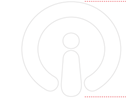 T. C. NoÖğrenci No	Adı Soyadı	Fakülte/Yüksekokul/MYOBölüm/ProgramSınıfı	Başvuru TarihiMail Adresiİmza	